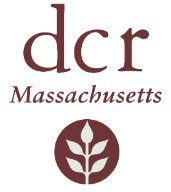 Department of Conservation and Recreation Commonwealth of MassachusettsLynn Fells Parkway at Melrose Street Intersection ImprovementsPublic Information MeetingThursday, June 9th, 2022 6:00pm-7:30pmRegister: https://zoom.us/webinar/register/WN_ySv9KIqHQC6vkDTgCBp-DQAt this public meeting, the DCR team for this project will present the preferred alternative design for a new traffic signal at the Lynn Fells Parkway at Melrose Street Intersection. This design has been informed from our series of public meetings on the conceptual design. If you need assistance when registering, please contact Daniel.Cushing@mass.gov. During the meeting, the public will be invited to ask questions and provide feedback on the proposed design, using the raise hand and chat functionality that will be available through the virtual participation platform. If you have agency-related questions or concerns or would like to be added to an email list to receive DCR general or project-specific announcements, please email Mass.Parks@mass.gov or call 617-626-4973.Reasonable accommodations for people with disabilities are available upon request. Include a description of the accommodation you will need, please include as much detail as you can. Also include a way we can contact you if we need more information. Please allow at least two-week advance notice. Last minute requests will be accepted, but we may be unable to fulfill the request. Please send an e-mail to Melixza G. Esenyie, ADA and Diversity Manager at the Executive Office of Energy and Environmental Affairs at Melixza.Esenyie2@mass.gov or call 617-872-3270. Please follow us on Twitter at #MassDCR